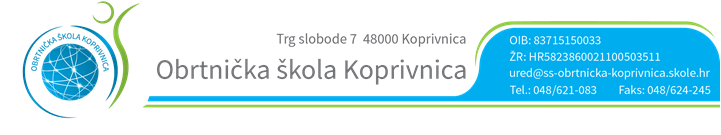 RASPORED OBRANE ZAVRŠNOG RADA28.08.2017. - SLASTIČARPROSTORIJA:  48POVJERENSTVO ZA ZANIMANJE SLASTIČARKRISTINA GAŠPARIĆ-ROBOTIĆ – predsjednik i mentorRUŽICA MEDVARIĆ-BRAČKO –  članANDRIJANA MANOJLOVIĆ - članDIJANA ZORČIĆ – članZORAN KNEŽEVIĆ - zapisničar                                                                 Predsjednik Prosudbenoga odbora:                                                           Zlatko MartićRASPORED OBRANE ZAVRŠNOG RADA28.08.2017. –  PEKARPROSTORIJA:  48POVJERENSTVO ZA ZANIMANJE PEKARRUŽICA MEDVARIĆ-BRAČKO – predsjednik i mentorKRISTINA GAŠPARIĆ-ROBOTIĆ – članANDRIJANA MANOJLOVIĆ – članDIJANA ZORČIĆ – članZORAN KNEŽEVIĆ – zapisničar                                                          Predsjednik Prosudbenoga odbora:                                                           Zlatko MartićRED.BROJIME I PREZIMEVRIJEMEEMINA ORUČEVIĆ8.00RED.BROJUČENIKVRIJEMEINES BOBOVEC8.10